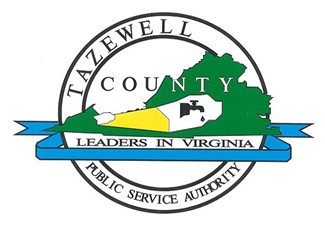 TAZEWELL COUNTY PUBLIC SERVICE AUTHORITYPROPOSED RATE SCHEDULEJune 27, 2022P.O. Box 190, North Tazewell, VA 24630     Phone:  276-988-1822     Fax:  276-988-2991     Web:  www.tcpsa.orgRESIDENTIAL MONTHLY RATESRESIDENTIAL MONTHLY RATESRESIDENTIAL MONTHLY RATESRESIDENTIAL MONTHLY RATESRESIDENTIAL MONTHLY RATESRESIDENTIAL MONTHLY RATESRESIDENTIAL MONTHLY RATESWATER9/1/20227/1/20237/1/20247/1/20257/1/20267/1/20270-1,000 gal$27.09$27.90$28.74$29.60$30.49$31.41Over 1,000 gal$9.45/1000 gal$9.74/1000 gal$10.03/1000 gal$10.33/1000 gal$10.64/1000 gal$10.96/1000 galSEWER0-1,000 gal$27.09$27.90$28.74$29.60$30.49$31.41Over 1,000 gal$9.45/1000 gal$9.74/1000 gal$10.03/1000 gal$10.33/1000 gal$10.64/1000 gal$10.96/1000 galSewer only + IRFCOMMERICAL MONTHLY RATESCOMMERICAL MONTHLY RATESCOMMERICAL MONTHLY RATESCOMMERICAL MONTHLY RATESCOMMERICAL MONTHLY RATESCOMMERICAL MONTHLY RATESCOMMERICAL MONTHLY RATESWATER9/1/20227/1/20237/1/20247/1/20257/1/20267/1/20270-1,000 gal$37.17$38.29$39.43$40.62$41.84$43.091,001-30,000 gal$13.86/1000 gal$14.28/1000 gal$14.71/1000 gal$15.15/1000 gal$15.60/1000 gal$16.07/1000 gal30,001-120,000 gal$12.61/1000 gal$12.98/1000 gal$13.37/1000 gal$13.77/1000 gal$14.19/1000 gal$14.61/1000 galOver 120,000 gal$8.51/1000 gal$8.76/1000 gal$9.03/1000 gal$9.30/1000 gal$9.58/1000 gal$9.86/1000 galSEWER0-1,000 gal$43.47$44.78$46.12$47.50$48.93$50.401,001-30,000 gal$13.86/1000 gal$14.28/1000 gal$14.71/1000 gal$15.15/1000 gal$15.60/1000 gal$16.07/1000 gal30,001-120,000 gal$12.61/1000 gal$12.98/1000 gal$13.37/1000 gal$13.77/1000 gal$14.19/1000 gal$14.61/1000 galOver 120,000 gal$8.51/1000 gal$8.76/1000 gal$9.03/1000 gal$9.30/1000 gal$9.58/1000 gal$9.86/1000 galMONTHLY INFRASTRUCTURE FEEMONTHLY INFRASTRUCTURE FEEMONTHLY INFRASTRUCTURE FEEMONTHLY INFRASTRUCTURE FEEMONTHLY INFRASTRUCTURE FEEMONTHLY INFRASTRUCTURE FEEMONTHLY INFRASTRUCTURE FEE9/1/20227/1/20237/1/20247/1/20257/1/20267/1/2027WATER$4.25$4.50$4.75$5.00$5.25$5.50WATER & SEWER$8.50$9.00$9.50$10.00$10.50$11.00LARGE COMMERCIAL MONTHLY INFRASTRUCTURE REHABILITATION FEELARGE COMMERCIAL MONTHLY INFRASTRUCTURE REHABILITATION FEELARGE COMMERCIAL MONTHLY INFRASTRUCTURE REHABILITATION FEELARGE COMMERCIAL MONTHLY INFRASTRUCTURE REHABILITATION FEELARGE COMMERCIAL MONTHLY INFRASTRUCTURE REHABILITATION FEELARGE COMMERCIAL MONTHLY INFRASTRUCTURE REHABILITATION FEELARGE COMMERCIAL MONTHLY INFRASTRUCTURE REHABILITATION FEEWATER$4.25 per EDU$4.50 per EDU$4.75 per EDU$5.00 per EDU$5.25 per EDU$5.50 per EDUWATER & SEWER$8.50 per EDU$9.00 per EDU$9.50 per EDU$10.00 per EDU$10.50 per EDU$11.00 per EDUNOTES  1. EDU is « Equivalent Dwelling Unit” based on 3,300 gallons per month                                                          2. EDU is calculated from the annual average monthly water use, ending Dec 31 of previous year                                                      3. Large commercial annual average monthly water use is 10,000 gallons per month or greaterNOTES  1. EDU is « Equivalent Dwelling Unit” based on 3,300 gallons per month                                                          2. EDU is calculated from the annual average monthly water use, ending Dec 31 of previous year                                                      3. Large commercial annual average monthly water use is 10,000 gallons per month or greaterNOTES  1. EDU is « Equivalent Dwelling Unit” based on 3,300 gallons per month                                                          2. EDU is calculated from the annual average monthly water use, ending Dec 31 of previous year                                                      3. Large commercial annual average monthly water use is 10,000 gallons per month or greaterNOTES  1. EDU is « Equivalent Dwelling Unit” based on 3,300 gallons per month                                                          2. EDU is calculated from the annual average monthly water use, ending Dec 31 of previous year                                                      3. Large commercial annual average monthly water use is 10,000 gallons per month or greaterNOTES  1. EDU is « Equivalent Dwelling Unit” based on 3,300 gallons per month                                                          2. EDU is calculated from the annual average monthly water use, ending Dec 31 of previous year                                                      3. Large commercial annual average monthly water use is 10,000 gallons per month or greaterNOTES  1. EDU is « Equivalent Dwelling Unit” based on 3,300 gallons per month                                                          2. EDU is calculated from the annual average monthly water use, ending Dec 31 of previous year                                                      3. Large commercial annual average monthly water use is 10,000 gallons per month or greaterNOTES  1. EDU is « Equivalent Dwelling Unit” based on 3,300 gallons per month                                                          2. EDU is calculated from the annual average monthly water use, ending Dec 31 of previous year                                                      3. Large commercial annual average monthly water use is 10,000 gallons per month or greaterTAP FEE RATESTAP FEE RATESTAP FEE RATESTAP FEE RATESTAP FEE RATESTAP FEE RATESTAP FEE RATESWater Tap – ¾”            $1,750.00     or Cost Plus 10% (whichever is greater)Water Tap – ¾”            $1,750.00     or Cost Plus 10% (whichever is greater)Water Tap – ¾”            $1,750.00     or Cost Plus 10% (whichever is greater)Water Tap – ¾”            $1,750.00     or Cost Plus 10% (whichever is greater)Water Tap – ¾”            $1,750.00     or Cost Plus 10% (whichever is greater)Water Tap – ¾”            $1,750.00     or Cost Plus 10% (whichever is greater)Water Tap – ¾”            $1,750.00     or Cost Plus 10% (whichever is greater)Sewer Tap – 4”                $900.00     or Cost Plus 10% (whichever is greater)Sewer Tap – 4”                $900.00     or Cost Plus 10% (whichever is greater)Sewer Tap – 4”                $900.00     or Cost Plus 10% (whichever is greater)Sewer Tap – 4”                $900.00     or Cost Plus 10% (whichever is greater)Sewer Tap – 4”                $900.00     or Cost Plus 10% (whichever is greater)Sewer Tap – 4”                $900.00     or Cost Plus 10% (whichever is greater)Sewer Tap – 4”                $900.00     or Cost Plus 10% (whichever is greater)OTHER FEES & CHARGESOTHER FEES & CHARGESOTHER FEES & CHARGESOTHER FEES & CHARGESOTHER FEES & CHARGESOTHER FEES & CHARGESOTHER FEES & CHARGESResidential Security Deposit                    $100.00          Customers that own and live on property are not required to pay a security depositCommercial Security Deposit                  $150.00          Returned Check Fee                                  $  35.00Seasonal Disconnect Fee                          $  35.00        Service Call Fee                                          $  20.00          Each customer is allowed two service calls per year without a fee                                                                                              (disconnection for non-payment is not a service call)Residential Security Deposit                    $100.00          Customers that own and live on property are not required to pay a security depositCommercial Security Deposit                  $150.00          Returned Check Fee                                  $  35.00Seasonal Disconnect Fee                          $  35.00        Service Call Fee                                          $  20.00          Each customer is allowed two service calls per year without a fee                                                                                              (disconnection for non-payment is not a service call)Residential Security Deposit                    $100.00          Customers that own and live on property are not required to pay a security depositCommercial Security Deposit                  $150.00          Returned Check Fee                                  $  35.00Seasonal Disconnect Fee                          $  35.00        Service Call Fee                                          $  20.00          Each customer is allowed two service calls per year without a fee                                                                                              (disconnection for non-payment is not a service call)Residential Security Deposit                    $100.00          Customers that own and live on property are not required to pay a security depositCommercial Security Deposit                  $150.00          Returned Check Fee                                  $  35.00Seasonal Disconnect Fee                          $  35.00        Service Call Fee                                          $  20.00          Each customer is allowed two service calls per year without a fee                                                                                              (disconnection for non-payment is not a service call)Residential Security Deposit                    $100.00          Customers that own and live on property are not required to pay a security depositCommercial Security Deposit                  $150.00          Returned Check Fee                                  $  35.00Seasonal Disconnect Fee                          $  35.00        Service Call Fee                                          $  20.00          Each customer is allowed two service calls per year without a fee                                                                                              (disconnection for non-payment is not a service call)Residential Security Deposit                    $100.00          Customers that own and live on property are not required to pay a security depositCommercial Security Deposit                  $150.00          Returned Check Fee                                  $  35.00Seasonal Disconnect Fee                          $  35.00        Service Call Fee                                          $  20.00          Each customer is allowed two service calls per year without a fee                                                                                              (disconnection for non-payment is not a service call)Residential Security Deposit                    $100.00          Customers that own and live on property are not required to pay a security depositCommercial Security Deposit                  $150.00          Returned Check Fee                                  $  35.00Seasonal Disconnect Fee                          $  35.00        Service Call Fee                                          $  20.00          Each customer is allowed two service calls per year without a fee                                                                                              (disconnection for non-payment is not a service call)COMMCERCIAL SEWER ONLY BILLING POLICYCommercial customers receiving sewer services only will be charged at the above commercial sewer rates based on number of gallons of water used or based upon the quantity of discharge placed into the sewer system by the customer during the month.  The customer can install a meter at his/her expense, the Tazwell County Public Service Authority can install a meter (see TAP FEE RATES above), or the PSA Administrator can estimate the monthly consumption.  You may review the complete details of the Commercial Sewer Only billing Policy at the PSA office.COMMCERCIAL SEWER ONLY BILLING POLICYCommercial customers receiving sewer services only will be charged at the above commercial sewer rates based on number of gallons of water used or based upon the quantity of discharge placed into the sewer system by the customer during the month.  The customer can install a meter at his/her expense, the Tazwell County Public Service Authority can install a meter (see TAP FEE RATES above), or the PSA Administrator can estimate the monthly consumption.  You may review the complete details of the Commercial Sewer Only billing Policy at the PSA office.COMMCERCIAL SEWER ONLY BILLING POLICYCommercial customers receiving sewer services only will be charged at the above commercial sewer rates based on number of gallons of water used or based upon the quantity of discharge placed into the sewer system by the customer during the month.  The customer can install a meter at his/her expense, the Tazwell County Public Service Authority can install a meter (see TAP FEE RATES above), or the PSA Administrator can estimate the monthly consumption.  You may review the complete details of the Commercial Sewer Only billing Policy at the PSA office.COMMCERCIAL SEWER ONLY BILLING POLICYCommercial customers receiving sewer services only will be charged at the above commercial sewer rates based on number of gallons of water used or based upon the quantity of discharge placed into the sewer system by the customer during the month.  The customer can install a meter at his/her expense, the Tazwell County Public Service Authority can install a meter (see TAP FEE RATES above), or the PSA Administrator can estimate the monthly consumption.  You may review the complete details of the Commercial Sewer Only billing Policy at the PSA office.COMMCERCIAL SEWER ONLY BILLING POLICYCommercial customers receiving sewer services only will be charged at the above commercial sewer rates based on number of gallons of water used or based upon the quantity of discharge placed into the sewer system by the customer during the month.  The customer can install a meter at his/her expense, the Tazwell County Public Service Authority can install a meter (see TAP FEE RATES above), or the PSA Administrator can estimate the monthly consumption.  You may review the complete details of the Commercial Sewer Only billing Policy at the PSA office.COMMCERCIAL SEWER ONLY BILLING POLICYCommercial customers receiving sewer services only will be charged at the above commercial sewer rates based on number of gallons of water used or based upon the quantity of discharge placed into the sewer system by the customer during the month.  The customer can install a meter at his/her expense, the Tazwell County Public Service Authority can install a meter (see TAP FEE RATES above), or the PSA Administrator can estimate the monthly consumption.  You may review the complete details of the Commercial Sewer Only billing Policy at the PSA office.COMMCERCIAL SEWER ONLY BILLING POLICYCommercial customers receiving sewer services only will be charged at the above commercial sewer rates based on number of gallons of water used or based upon the quantity of discharge placed into the sewer system by the customer during the month.  The customer can install a meter at his/her expense, the Tazwell County Public Service Authority can install a meter (see TAP FEE RATES above), or the PSA Administrator can estimate the monthly consumption.  You may review the complete details of the Commercial Sewer Only billing Policy at the PSA office.